            Załącznik nr 1                                                                                                                                                                                                                                                                                                                                                                                                                               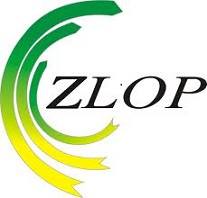           do Regulaminu konkursu na Mini Granty 
na inicjatywy wolontariackie Korpusu SolidarnościWniosek o przyznanie mini grantu na inicjatywę wolontariacką
w ramach projektu pn. „Regionalne Partnerstwo dla Wolontariatu – edycja 2021 – 2023”
 w województwie lubuskim – edycja 2023.Przed uzupełnieniem wniosku, prosimy o zapoznanie się z Regulaminem Konkursu. Aplikować mogą zespoły
min. 2 wolontariuszy, z których lider  posiada aktywny profil w Systemie Obsługi Wolontariatu (SOW), 
jest pełnoletni i mieszka na terenie województwa lubuskiego. Maksymalna wartość mini grantu to 1 000,00 zł. TYTUŁ INICJATYWY WOLONTARIACKIEJ    …………………..…………………………………………………………………………………………………….LIDER GRUPY WOLONTARIUSZY  - dane osoby koordynującej inicjatywą Imię i nazwisko:  ……………………………………………………………………………….…Adres zamieszkania: ……………………………………………………………………………… Adres e-mail:  …………………………………………Numer telefonu do kontaktu:   …………………………Czy posiada aktywne konto w Systemie Obsługi Wolontariatu? Brak konta uniemożliwia udział w KonkursieNależy zaznaczyć właściwe□	Tak                					      □	NieIII. WOLONTARIUSZE ZESPOŁU REALIZUJĄCEGO INICJATYWĘ: wpisać imię,  nazwisko, adres zamieszkania……………………………………………………………………………………………………………………………….……………………………………………………………………………………………………………………………….……………………………………………………………………………………………………………………………….……………………………………………………………………………………………………………………………….IV.DOTYCHCZASOWY PRZEBIEG WOLONTARIATU LIDERA INICJATYWY – opisać jak długo lider inicjatywy działa w wolontariacie?, w jakich organizacjach?, w jakich akcjach / działaniach brał udział? ………………………………………………………………………………………………………………………………..…..…………………………………………………………………………………………………………………………..………………..………………………………………………………………………………………………………………..…………………………..…………………………………………………………………………………………………………………………………………………………………………………………………………………………………………………………………………………..V. OPIS PLANOWANEJ INICJATYWY WOLONTARIACKIEJCharakterystyka planowanej inicjatywy wolontariackiej – opis pomysłu, sposoby i kanały dotarcia do odbiorców  inicjatywy oraz jej reklamy w środowisku lokalnym, np. za pośrednictwem social mediów, jakie działania będą podjęte 
w ramach inicjatywy przez grupę wolontariuszy; czy będą zaangażowani inni  wolontariusze, grupy społeczne (np. rodzina, sąsiedzi, rada sołecka):…………………………………………………………………………………………………………………………………………………………………………………………………………………………………………………………………………………………………………………………………………………………………………………………………………………………………………………………………………………………………………………………………………………………………………………………………………………………………………………………………………………………………………………………………………………………………………………………………………………………………………………………………………………………………………………………………………………………………………………………………………………………………………………………………………………………………………………………………………………………………………………………………………………………………………………………………………………………………………………………………………………………Kto poza realizatorem będzie uczestniczył w przegotowaniu i wykonaniu działań w ramach mini grantu? Jaka liczba osób poza Realizatorem będzie zaangażowanych w działania  w ramach inicjatywy wolontariackiej?………………………………………………………………………………………………………………………………………………………………………………………………………………………………………………………………………… Cel inicjatywy wolontariackiej i planowane rezultaty, z jakich potrzeb wynika?:……………………………………………………………………………………………………………………………………………………………………………………………………………………………………………………………………………………………………………………………………………………………………………………………………………………………………………………………………………………………………………………………………………………………………………………………………………………………………………………………………………Harmonogram inicjatywy z podziałem zadań, wyszczególnieniem dni realizacji i wszystkich osób zaangażowanych:Miejsce realizacji inicjatywy wolontariackiej- podać adres i nazwę:…………………………………………………………………………………………………………………………………………………………………………………………………………………………………………………………………....…………………………………………………………………………………………………………………………………Adresaci inicjatywy wolontariackiej – do kogo kierowana jest inicjatywa, ?……………………………………………………………………………………………………………………………………………………………………………………………………………………………………………………………………………………………………………………………………………………………………………………………………………………………………………………………………………………………………………………………………………………Planowana liczba odbiorców inicjatywy wolontariackiej:…………………………………………………………………………………………………………………………………Jakie przewidywane są efekty inicjatywy wolontariackiej w środowisku lokalnym?……………………………………………………………………………………………………………………………………………………………………………………………………………………………………………………………………………………………………………………………………………………………………………………………………………………………………………………………………………………………………………………………………………………VI. PLANOWANY BUDŻET INICJATYWY WOLONTARIACKIEJ ŁĄCZNIE PLANOWANE WYDATKI NA REALIZACJĘ INICJATYWY WOLONTARIACKIEJ: …………………………………………………………………………………………………………….….VII. ZGODYProsimy o zapoznanie się z treścią zgód, których akceptacja jest warunkiem uczestnictwa w Konkursie .Wyrażam zgodę na gromadzenie i przetwarzanie moich danych osobowych na potrzeby współpracy 
ze Związkiem Lubuskich Organizacji Pozarządowych, ul. Zacisze 17, 65-775 Zielona Góra, tj. zbieranych 
w związku z moim udziałem w konkursie zgodnie z ustawą z dn. 10 maja 2018 r. o ochronie danych osobowych (Dz. U. 
z 2018 r. poz. 1000 z późn. zm.) oraz z rozporządzeniem Parlamentu Europejskiego i Rady (UE) 2016/679 z dnia 27 kwietnia 2016 r. w sprawie ochrony osób fizycznych w związku z przetwarzaniem danych osobowych i w sprawie swobodnego przepływu takich danych oraz uchylenia dyrektywy 95/46/WE – RODO. □Tak                                  □Nie                                            ……………………………………….
                                                                                                           Podpis Lidera grupy wolontariuszyJednocześnie oświadczam, że zostałem/-am poinformowany/-a nt. celu zbierania moich danych osobowych oraz 
o przysługującym mi prawie dostępu do swoich danych oraz otrzymania ich kopii, możliwości ich sprostowania, prawa 
do usunięcia danych, ograniczenia przetwarzania danych, wniesienia sprzeciwu wobec ich przetwarzania,
a także prawa do przenoszenia danych i wniesienia skargi do organu nadzorczego, jak również, że podanie tych danych było dobrowolne.□Tak                                  □Nie                                             ……………………………………
                                                                                                              Podpis Lidera grupy wolontariuszyOświadczam, że zapoznałem/am  się  z  Regulaminem  konkursu.                                                                                                                         …………………………………………….
                                                                                                                         Data i podpis Lidera grupy wolontariuszyDATAZADANIEOSOBA ODPOWIEDZIALNALp.RODZAJ PLANOWANEGO WYDATKUPLANOWANA WARTOŚĆ WYDATKU